Zimbraxxxxx@ucl.cas.czRE: nabídka skenovací pracoviště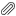 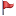 